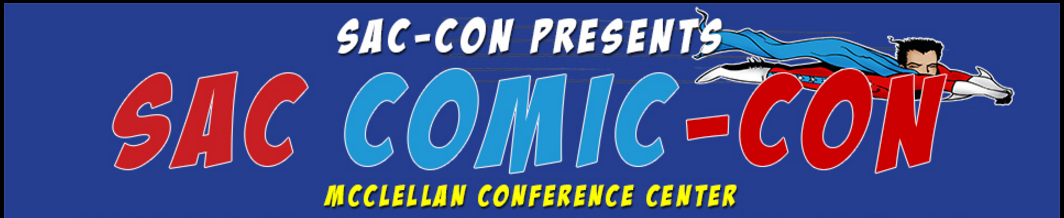 NEWS RELEASEFOR IMMEDIATE RELEASESac Comic-Con THE ORIGINAL SACRAMENTO COMIC CON  **Saturday & Sunday. October 23 & 24, 2016**Sac Comic-Con is expecting over 5,000 attendees, many in costume at its Spring event being held Saturday and Sunday, October 23 & 24, 2016 at the at the McClellan Conference Center. SACRAMENTO, CALIFORNIA – October 1, 2016.  Sac Comic-Con started July 1, 1986, with little to no guests at the Sierra Inn (now the Ramada Inn) on Auburn Blvd, since then we have moved to Scottish Rite Masonic Center where we have been for over 15 years, With the growth of the fan base we moved to a new location with room to grow, which is now the McClellan Conference Center off of Watt Ave and Interstate 80.  What began as a typical comic book convention has evolved into a mixture of comics, toys, anime, sci-fi/horror and all things dealing with pop culture entertainment.  Our philosophy is and always will be to provide fun, safe, family oriented entertainment for a reasonable price.  Where else can you go to get an entire day’s worth of entertainment for only $10.00?This event will have the following guests: (Fill in Guest info here.)  Programming includes:  cosplay contest, charity raffles, panels & workshops, video game room, CCG tournaments, artist alley, viewing room, free exclusive art prints, and over 200 vendor tables.The event is open to the public and accessible to all ages and groups.  For more information please see the MEDIA CONACT information.MEDIA CONTACT: 	Dan Houck, Chairman 			Kay Groves, Customer / Media Relations	Email: sacanime@gmail.com		Email: press@sacanime.com 	www.sacanime.com			Email: social.media@sacanime.com							Phone: (916) 672-1644WHERE & WHENPRICEThe event is being held at the McClellan Conference Center, 5411 Luce Ave, Sacramento, CA 95652 on the following date and time:	Saturday, October 23, 2016 – 10:00 am to 6:00 pm	Sunday, October 24, 2016 – 10:00 am to 5:00 pmWeekend Pre-Registration - $10.00 @ www.sac-con.com	
At-the-door:	Saturday General Admission - $10.00	Sunday General Admission - $8.00	Weekend General Admission - $13.00	Children 8 years old or younger are FREE